广西壮族自治区柳州市教育局柳教基〔2023〕28号关于做好柳州市2023年中考保送生、定向推荐生录取工作的通知各县、区（新区）教育局，阳和工业新区（北部生态新区）社会事务局，各市属普通高中：根据《自治区教育厅办公室关于做好2023年高中阶段学校招生工作的通知》（桂教办〔2023〕216号）和《关于做好2023年高中阶段学校招生工作的通知》（柳教基〔2023〕25号），为促进义务教育迈向优质均衡，提升高中阶段教育质量，经研究，今年我市继续实行保送生、定向推荐生等政策。请各县区（新区）、学校根据相关要求，认真贯彻执行，保证推荐和录取工作的顺利进行，确保高中阶段招生工作公平、公正、公开。联系人及咨询电话：胡颖婕，2815945（基础教育科）；李应青，3862386（市招生考试院中考办）。    附件：1．柳州市2023年中考保送生推荐和录取工作相关             事项          2．柳州市2023年市区中考定向推荐生录取工作相             关事项                              柳  州  市  教  育  局                                  2023年5月18日政府信息公开选项：依申请公开抄  发：市招生考试院、教育科学研究所。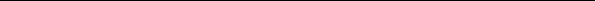 柳州市教育局办公室                 2023年5月19日印发附件1柳州市2023年中考保送生推荐和录取工作相关事项一、保送生的招生学校和招生名额我市16所自治区示范性普通高中（共21个校区）均招收保送生。其中柳高（高新校区）、柳高（柳南校区）、铁一中（城站校区）、铁一中（柳东校区）、市一中、市二中、市铁二中、市三中、市民族高中、市九中、柳城县中学、鹿寨中学、融安县高级中学、融水苗族自治县中学和三江中学，分别拿出10名招生指标录取保送生。柳江中学、市六中和市钢一中均为两个校区合并招生并统一管理，三所学校分别拿出20名招生指标录取保送生。二、保送生推荐的范围和条件（一）推荐范围：市区11所自治区示范性普通高中的16个校区面向柳州市区初中学校招收保送生；柳城县中学、鹿寨中学、融安县高级中学、融水苗族自治县中学和三江中学分别面向本县各初中学校招收保送生。（二）推荐条件：市区保送生必须同时符合以下条件：1．具有柳州市市区正式完整学籍（以广西中小学生电子学籍管理系统注册为准）的2023年初中应届毕业生。2．初中毕业生综合素质评价为A等。3．国家宋庆龄奖学金获得者，或国家级、自治区级、市级三好学生、优秀学生干部、优秀共青团干部、新时代好少年等荣誉之一获得者（限初中阶段获得以上荣誉者）。符合以上条件的学生均可报名，当符合条件学生人数较多时，原则上按以下规则排序：1．获取荣誉级别高者排序靠前，即按国家级、自治区级、市级顺次排序。2．若荣誉级别相同时，获取高级别荣誉数量较多者排序靠前。各县参照制定本县保送生推荐条件。三、保送生推荐名额分配市区每所自治区示范性普通高中（含校区）各分配给柳北区、城中区、鱼峰区、柳南区、柳江区4个推荐名额，分配给柳东新区3个推荐名额、阳和工业新区（北部生态新区）2个推荐名额。四、推荐和录取程序（一）各城区（新区）教育行政部门要按照市教育局分配的保送生推荐名额，根据所辖各公、民办初中学校的应届毕业生人数，确定各初中学校的推荐名额。（二）各城区（新区）初中学校根据城区（新区）教育行政部门分配的推荐名额，按下列程序推荐：1．将城区（新区）教育行政部门下达给学校的保送生推荐名额和招生学校在校内向全体师生公布。2．保送生的推荐必须坚持公平、公正、公开的原则，由学生自愿报名（每个学生只能申报一所保送就读学校），班主任与科任老师商议后推荐，经年级组集体研究，确定名单，报学校领导小组审核。3．经学校领导小组审核的推荐名单，要在校内张榜公示5个工作日，接受师生和社会监督。4．公示无异议后，由学校填写《柳州市市区2023年中考保送生推荐表》（附表1），交由学生本人、法定监护人签字后，加盖学校公章，并附学生获奖证明材料复印件（要求学校验明原件，在复印件上签署“与原件相符”，加盖学校公章并由审验人签名），上报城区（新区）教育行政部门备选。（三）各城区（新区）教育行政部门在学校推荐的基础上，召开专题会议讨论，确定推荐名单，于2023年6月7日前，将附表2推荐名单（纸质文档和电子文档）及相关证明材料报送市招生考试院。（四）市区招生学校对各城区（新区）教育行政部门推荐的学生进行考核，提出拟录取名单后报送市招生考试院，市招生考试院经市教育局同意后办理录取手续，并由招生学校向保送生发放由市招生考试院统一印制的普通高中招生录取通知书。1．确认获得保送生资格的学生，按规定完成各科目初中学业水平考试，取得初中毕业证，其中考成绩不能再作为其招生录取的依据。2．各招生学校不能组织对推荐的学生进行考试。3．保送生实行择优录取的原则，不按城区（新区）或学校进行名额分配。4．若招生学校保送生指标用不完的，其剩余指标全部转入网上统一招生录取指标。（五）各县保送生的推荐和录取程序参照执行。五、加强对保送生推荐和录取工作的管理（一）各初中学校和招生学校要成立以校长为组长的保送生推荐录取工作领导小组。各初中学校要根据保送生的推荐条件和县区（新区）教育行政部门下达的保送生推荐名额，制定切实可行的推荐办法。在充分尊重学生本人意愿的前提下，按程序确定本校保送生推荐名单。各县区（新区）教育行政部门应加强对保送生推荐工作的领导，确保推荐工作顺利进行。各招生学校要在领导小组集体决议的基础上确定录取名单。（二）各县区（新区）教育行政部门和学校要严格按照保送生的条件和程序进行推荐，不得把不符合保送生推荐条件的学生纳入保送推荐范围。对在推荐过程中弄虚作假、违规操作的人员将予以严肃处理。（三）保送生推荐录取工作应公平、公正、公开。整个程序的工作资料应及时收集并妥善保存。（四）各县区（新区）教育行政部门、各学校要主动公布咨询或投诉电话，认真做好相关信访工作，并及时把处理情况向市教育局汇报。各城区（新区）教育行政部门咨询或投诉电话：2805621（柳北区教育局）、2094744（城中区教育局招生咨询）、2021831（城中区教育局招生投诉）、3163324（鱼峰区教育局）、3726390、3715758（柳南区教育局）、7214188（柳江区教育局）、3116570（柳东新区教育局）、3310675〔阳和工业新区（北部生态新区）社会事务局〕。    附表：1．柳州市市区2023年中考保送生推荐表          2．柳州市市区2023年中考保送生推荐名单
附表1柳州市市区2023年中考保送生推荐表城区（新区）：            毕业学校：          中考报名号：此表一式四份，推荐学校、城区（新区）教育行政部门、招生学校、市招生考试院各存一份。学生自愿申请保送就读学校，填写以下学校之一：柳高（高新校区）、柳高（柳南校区）、铁一中（城站校区）、铁一中（柳东校区）、市一中、市二中、市铁二中、柳江中学、市三中、市钢一中、市民族高中、市六中、市九中。附表2柳州市市区2023年中考保送生推荐名单城区（新区）教育行政部门（盖章）：备注：1.填写时按照推荐保送学校排序。各城区（新区）教育行政部门填写后加盖公章，附《柳州市市区2023年中考保送生推荐表》（一式两份）一同上报市招生考试院。2.保送生推荐名单电子文档发送到邮箱lzszkb@163.com。附件2柳州市2023年市区中考定向推荐生录取工作相关事项一、招生学校和名额分配从市区自治区示范性普通高中柳高（高新校区）、柳高（柳南校区）、铁一中（城站校区）、铁一中（柳东校区）、市一中、市二中、市铁二中、柳江中学、市三中、市钢一中、市民族高中、市六中、市九中招生计划指令性指标中，各划出51%作为推荐指标，定向分配给市区各公办初中学校（具体指标分配另文印发）。二、定向推荐生入围条件入围定向推荐生必须同时具备以下条件：（一）参加柳州市2023年初中学业水平考试的应届毕业生。（二）市区公办初中学校学区生。学区生指具有柳州市市区户籍，从初一起始年级开始，在其所属同一学区学校就读至毕业的学生。（三）申请柳高（高新校区）、柳高（柳南校区）、铁一中（城站校区）、铁一中（柳东校区）定向推荐的学生，中考总成绩必须达到A等及以上，申请市一中、市二中、市铁二中、柳江中学定向推荐的学生，中考总成绩必须达到B+等及以上，申请其他示范性普通高中定向推荐的学生，中考总成绩必须达到C等及以上。（四）考生综合素质评价达B等。（五）考生物理实验、化学实验、生物学实验、信息技术、音乐、美术等学科的考试成绩均为合格。三、推荐和录取程序（一）为确保定向推荐生录取工作公平、公正、公开，各初中学校要认真对本校初三年级的学区生身份进行确认，将确认后的学区生名单报城区（新区）教育行政部门审核。经城区（新区）教育行政部门审核后，各初中学校要将学区生名单在校内公示5个工作日，并公布举报电话，接受师生、家长和社会监督。市教育局下达给各学校定向推荐生的指标，各初中学校要及时在校内公布。（二）各初中学校在中考成绩公布后，应召开家长会，向家长宣传定向推荐生推荐录取有关政策。符合定向推荐条件的学区生以自愿为原则，向所在学校提出书面申请，填写《柳州市2023年市区中考定向推荐生资格申请表》（附表1），考生及其法定监护人必须在资格申请表上签字确认。对符合推荐条件却放弃推荐资格的学生，必须填写《柳州市2023年市区初中学校学区生放弃中考定向推荐生推荐资格确认表》（附表2），考生及其法定监护人必须在确认表上签字确认。在学校规定的时间内没有上交申请表或确认表的考生，视为自动放弃推荐资格。《柳州市2023年市区初中学校学区生放弃中考定向推荐生推荐资格确认表》由学校存档备查。学校要尊重学生意愿，不能对申请定向推荐的学生进行筛选。（三）各初中学校必须将本校符合条件的定向推荐生资格申请名单在校内公示，同时上报城区（新区）教育行政部门。城区（新区）教育行政部门收集完本城区（新区）各初中学校定向推荐生资格申请名单后，按市招生考试院规定的时间和要求盖章上报申请名单。不按时上报定向推荐生名单的学校，取消该学校定向推荐生名额，由此造成的后果由学校承担。（四）通过定向资格审核的考生在市招生考试院规定的时间内上网填报定向志愿。填报志愿期间，考生凭账号及密码登录指定网站填报定向志愿，最多可填报一个志愿，并在填报志愿时间截止前可随时在网上更改志愿。填报志愿时间截止后，考生的定向志愿不能再更改。（五）填报志愿时间截止后，市招生考试院根据分配到各初中学校的推荐指标及考生填报的志愿，按中考成绩排序从高到低择优录取。其排序规则如下：1．总成绩等级高的考生排前。2．总成绩等级相同的考生，按照中考语文、数学、英语、物理、化学、道德与法治、历史单科成绩中最高等级数量由多到少的顺序排序；若两名考生文化科单科成绩中最高等级的数量相等，则按照次一等级的数量由多到少的顺序排序，依此类推。3．总成绩等级相同且单科成绩中各等级数相等的考生，首先比较语文成绩，语文成绩等级高的考生排名靠前；语文成绩相同则比较数学成绩，数学成绩等级高的考生排名靠前；依此类推，按照语文、数学、英语、物理、化学、道德与法治、历史的顺序依次比较各单科成绩，单科成绩等级高的考生排名靠前。（六）各初中学校中考定向推荐生指标如有使用不完的，在本城区（新区）范围内统一进行二次分配。由市招生考试院按城区（新区）将剩余定向推荐指标汇总后，对该城区（新区）已网上填报定向推荐生志愿但未获得录取的学生，按网上已填报的定向志愿进行排序，从高到低进行录取。经过二次分配如还有剩余指标，全部转入网上统一招生录取指标。（七）市招生考试院拟定录取的定向推荐生名单在柳州教育网和柳州中考招生网进行公示。四、加强定向推荐生录取工作的管理（一）定向生推荐和录取工作坚持公平、公正、公开的原则。各初中学校要根据定向推荐生的推荐条件，严格按程序进行推荐。城区（新区）教育行政部门要加强对此项工作的领导和监管，确保定向推荐工作顺利进行。（二）各城区（新区）教育行政部门和学校要主动公布咨询或投诉电话，认真做好相关信访工作，及时处理好学生和家长的投诉及信访。各城区（新区）教育行政部门咨询或投诉电话：2805621（柳北区教育局）、2094744（城中区教育局招生咨询）、2021831（城中区教育局招生投诉）、3163324（鱼峰区教育局）、3726390、3715758（柳南区教育局）、7214188（柳江区教育局）、3116570（柳东新区教育局）、3310675〔阳和工业新区（北部生态新区）社会事务局〕。（三）各学校、城区（新区）教育行政部门、市招生考试院要做好推荐和录取工作资料的收集、整理和保管。（四）在推荐录取过程中，必须严格按本办法规定的条件和要求进行操作，任何单位和个人不得弄虚作假，否则取消考生的入围、入学资格和学校2023年的评优资格，在全市教育系统进行通报，并按违反国家招生纪律的有关规定严肃查处相关责任人。    附表：1．柳州市2023年市区中考定向推荐生资格申请表          2．柳州市2023年市区初中学校学区生放弃中考定             向推荐生推荐资格确认表1附表1柳州市2023年市区中考定向推荐生资格申请表备注：学生填写此表则表示同意网上填报的定向志愿同时参加二次分配。1附表2柳州市2023年市区初中学校学区生放弃中考定向推荐生推荐资格确认表注：此表由学校留存备查。1学生姓名学生姓名性别性别综合素质评价等级综合素质评价等级学生自愿申请保送就读学校学生自愿申请保送就读学校学生自愿申请保送就读学校获奖情况主要表现学生本人签名法定监护人签名法定监护人签名法定监护人签名学校推荐意见盖  章年  月  日盖  章年  月  日盖  章年  月  日城区（新区）教育局意见城区（新区）教育局意见城区（新区）教育局意见盖  章年  月  日盖  章年  月  日招生学校意见                                      盖  章                                    年   月   日                                      盖  章                                    年   月   日                                      盖  章                                    年   月   日                                      盖  章                                    年   月   日                                      盖  章                                    年   月   日                                      盖  章                                    年   月   日                                      盖  章                                    年   月   日                                      盖  章                                    年   月   日序号学生姓名毕业学校中考报名号推荐保送学校备注城区（新区）毕业学校毕业学校中考报名号学生姓名中考准考证号中考准考证号中考总成绩综合素质评价综合素质评价信息技术操作物理实验操作化学实验操作生物学实验操作音乐美术学生本人签名法定监护人签名法定监护人签名推荐学校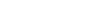 审核意见 盖章年  月  日 盖章年  月  日 盖章年  月  日 盖章年  月  日 盖章年  月  日 盖章年  月  日 盖章年  月  日 盖章年  月  日城  区（新区）毕业学校中考报名号学生姓名中考准考证号同意放弃中考定向推荐生推荐资格学生本人签名学生本人签名                  年   月   日                  年   月   日                  年   月   日同意放弃中考定向推荐生推荐资格法定监护人签名法定监护人签名                  年   月    日                  年   月    日                  年   月    日学校审核意见 盖   章                             年     月     日 盖   章                             年     月     日 盖   章                             年     月     日 盖   章                             年     月     日 盖   章                             年     月     日